Муниципальное бюджетное общеобразовательное учреждение «Сосновская средняя общеобразовательная школа» Зубово – Полянского муниципального района Республики МордовияРассмотрена 	УТВЕРЖДЕНАна заседании МС МБОУ «Сосновская СОШ»	Директор МБОУ «Сосновская СОШ» Протокол № 1 от 30 августа 2019 года	_______________ /Н.В. Чиркова/Руководитель МС ___________  /Варакина Л.В./	Приказ №   91   от 02.09.2019г.    Рабочая учебная программа по геометриидля 11 класса (составитель – учитель математики Чиркова Н.В.)2019 г.Пояснительная записка.Рабочая программа по геометрии составлена на основе федерального образовательного стандарта 2004 года и Программы общеобразовательных учреждений Геометрия 10-11 классы, - М.Просвещение, 2009. Составитель Т. А. Бурмистрова, с учётом актуальных тенденций ФГОС.Рабочая программа опирается на УМК: - Учебник «Геометрия 10-11», М. Мросвещение 2014г. Авторы: Л. С. Атанасян и др.- Дидактические материалы, М. Просвещение 2009, автор Б. Г. Зив- Самостоятельные  контрольные работы , М. Илекса 2003, авторы: А. П. Ершова,  В. В.Голобородько.Цели:формирование представлений об идеях и методах математики; о математике как универсальном языке науки, средстве моделирования явлений и процессов; овладение  устным и письменным математическим языком, математическими знаниями и умениями, необходимыми для изучения  школьных  естественно-научных дисциплин,  для продолжения образования и освоения избранной специальности на современном уровне;развитие логического мышления, алгоритмической культуры,  пространственного воображения, развитие математического мышления и интуиции,  творческих способностей на уровне, необходимом для продолжения образования и  для самостоятельной  деятельности в области математики и ее приложений  в будущей профессиональной деятельности;воспитание средствами математики культуры личности:  знакомство с историей развития математики, эволюцией математических идей, понимание значимости математики для общественного прогресса           Задачи : Формирование понимания, что геометрические формы являются       идеализированными образами реальных объектов;   Овладение языком геометрии в устной и письменной форме, геометрическими знаниями и умениями, необходимыми для изучения  школьных естественно-научных дисциплин;Овладение практическими навыками использования геометрических инструментов для изображения фигур, нахождения их размеров;Развитие логического мышления, алгоритмической культуры, пространственного воображения, интуиции, необходимых для продолжения образования и для самостоятельной деятельности;Формирование умения проводить аргументацию своего выбора или хода решения задачи;Формирование способности строить и исследовать простейшие математические модели при решении прикладных задач, задач из смежных дисциплин, углубление знаний об особенностях применения математических методов к исследованию процессов и явлений в природе и обществе.  В программу включены все рекомендуемые темы для 11 класса. Рабочая программа рассчитана на 68 часов: 2 часа в неделю. В течение года планируется провести 3 контрольные работы и 4 зачета.           При организации учебного процесса будет обеспечена последовательность изучения учебного материала: новые знания опираются на недавно пройденный материал; обеспечено поэтапное раскрытие тем с последующей их реализацией.Основные типы учебных занятий:урок изучения нового учебного материала;урок закрепления и  применения знаний;урок обобщающего повторения и систематизации знаний;урок контроля знаний и умений.Основным типом урока является комбинированный.         Формы организации учебного процесса:    индивидуальные, групповые, индивидуально-групповые, фронтальные.На уроках используются такие формы занятий как:практические занятия;тренинг;консультация;лекция.         Формы контроля: текущий и итоговый. Проводится в форме контрольных работ, рассчитанных на 45 минут, и самостоятельных работ на 15 – 20 минут с дифференцированным оцениванием.Текущий контроль проводится с целью проверки усвоения изучаемого и проверяемого программного материала;  содержание  определяются учителем с учетом степени сложности изучаемого материала, а также особенностей обучающихся  класса. Итоговые контрольные работы проводятся:  - после изучения наиболее значимых тем программы, - в конце учебной четверти,    - в конце полугодия.Содержание программы учебного курса.Векторы в пространствеПонятие вектора в пространстве. Сложение и вычитание векторов. Умножение вектора на число. Компланарные векторы. Основная цель: закрепить известные учащимся из курса планиметрии сведения о векторах и действиях над ними, ввести понятие компланарных векторов в пространстве и рассмотреть вопрос о разложении любого вектора по трем данным некомпланарным векторам.Метод координат в пространстве. Движения.Координаты точки и координаты вектора. Скалярное произведение векторов. Уравнение плоскости. Движения. Преобразование подобия.Основная цель: сформировать умение учащихся применять векторно-координатный метод к решению задач на вычисление углов между прямыми и плоскостями и расстояний между двумя точками, от точки до плоскости.Цилиндр, конус, шар.Понятие цилиндра. Площадь поверхности цилиндра. Понятие конуса. Площадь поверхности конуса. Усеченный конус. Сфера и шар. Уравнение сферы. Взаимное расположение сферы и плоскости. Касательная плоскость к сфере. Взаимное расположение сферы и прямой. Сечение цилиндрической и конической поверхностей различными плоскостями.Основная цель: дать учащимся систематические сведения об основных телах и поверхностях вращения – цилиндре, конусе, сфере, шаре.Объемы телОбъем прямоугольного параллелепипеда. Объемы прямой призмы и цилиндра. Объемы наклонной призмы, пирамиды и конуса. Объем шара и площадь сферы. Объемы шарового сегмента  шарового слоя и шарового сектора.Основная цель: ввести понятие объема тела и вывести формулы для вычисления объемов основных многогранников и круглых тел, изученных в курсе геометрии.Тематическое планированиеКалендарно-тематическое планирование.Условные обозначения:ИНМ – изучение нового материалЗНЗ – закрепление новых знанийУКПЗ – урок комплексного применения знанийКЗ – контроль знанийППМ – повторение пройденного материала                            КУ – комбинированный урокКР – контрольная работаЗ - зачётСР – самостоятельная работаТребования к уровню подготовки выпускников.Знать/понимать: значение математической науки для решения задач, возникающих в теории и практике; широту и ограниченность применения математических методов к анализу и исследованию процессов и явлений в природе и обществе;значение практики и вопросов, возникающих в самой математике, для формирования и развития математической науки, возникновения и развития геометрии;возможности геометрического языка как средства описания свойств реальных предметов и их взаимного расположения;универсальный характер законов логики математических рассуждений, их применимость в различных областях человеческой деятельности;различие требований, предъявляемых к доказательствам в математике, естественных, социально-экономических и гуманитарных науках, на практике;роль аксиоматики в математике; возможность построения математических теорий на аксиоматической основе; значение аксиоматики для других областей знания и для практики; Уметь:соотносить плоские геометрические фигуры и трехмерные объекты с их описаниями, чертежами, изображениями; различать и анализировать  взаимное расположение фигур;изображать геометрические фигуры и тела, выполнять чертеж по условию задачи;решать геометрические задачи, опираясь на изученные свойства планиметрических и стереометрических фигур и отношений между ними, применяя алгебраический и тригонометрический аппарат;проводить доказательные рассуждения при решении задач, доказывать основные теоремы курса;вычислять линейные элементы и углы в пространственных конфигурациях, объемы и площади поверхностей пространственных тел и их простейших комбинаций;применять координатно-векторный метод для вычисления отношений, расстояний и углов;строить сечения многогранников и изображать сечения тел вращения. Использовать приобретенные знания и умения в практической деятельности и повседневной жизни для исследования (моделирования) несложных практических ситуаций на основе изученных формул и свойств фигур;вычисления длин, площадей и объемов реальных объектов при решении практических задач, используя при необходимости справочники и вычислительные устройства.Перечень учебно-методических средств обучения.«Программа общеобразовательных учреждений. Алгебра и начала анализа.  10-11 классы, - М.Просвещение, 2009. Составитель Т. А. Бурмистрова»2.   Геометрия 10 -11. Учебник для общеобразовательных учреждений.              Авторы: Л. С. Атанасян, В. Ф. Бутузов, С. Б. Кадомцев, Л. С. Киселева, Э. Г.            Позняк— М.: Просвещение, 2010.«Самостоятельные и контрольные работы по геометрии для 11 класса. Разоуровневые дидактические материалы, - М. Илекса 2003. Авторы: А. П. Ершова, В. В. Голобородько». «Поурочные разработки по геометрии 11 класс к учебному комплекту Л. С. Атанасяна. Дифференцированный подход, - М. Вако 2009. Автор В. А. Яровенко». «Дидактические материалы по геометрии 11 класс, М. Просвещение 2009. Автор Б. Г. Зив».«Дидактический материал по геометрии для 11 класса. Разрезные карточки, -В. Учитель2003. Составитель  Г. И. Ковалева».CD: «Уроки геометрии Кирилла и   Мефодия 11 класс Материально-техническое обеспечениегеометрия  11 классЗачет по теме «Векторы в пространстве»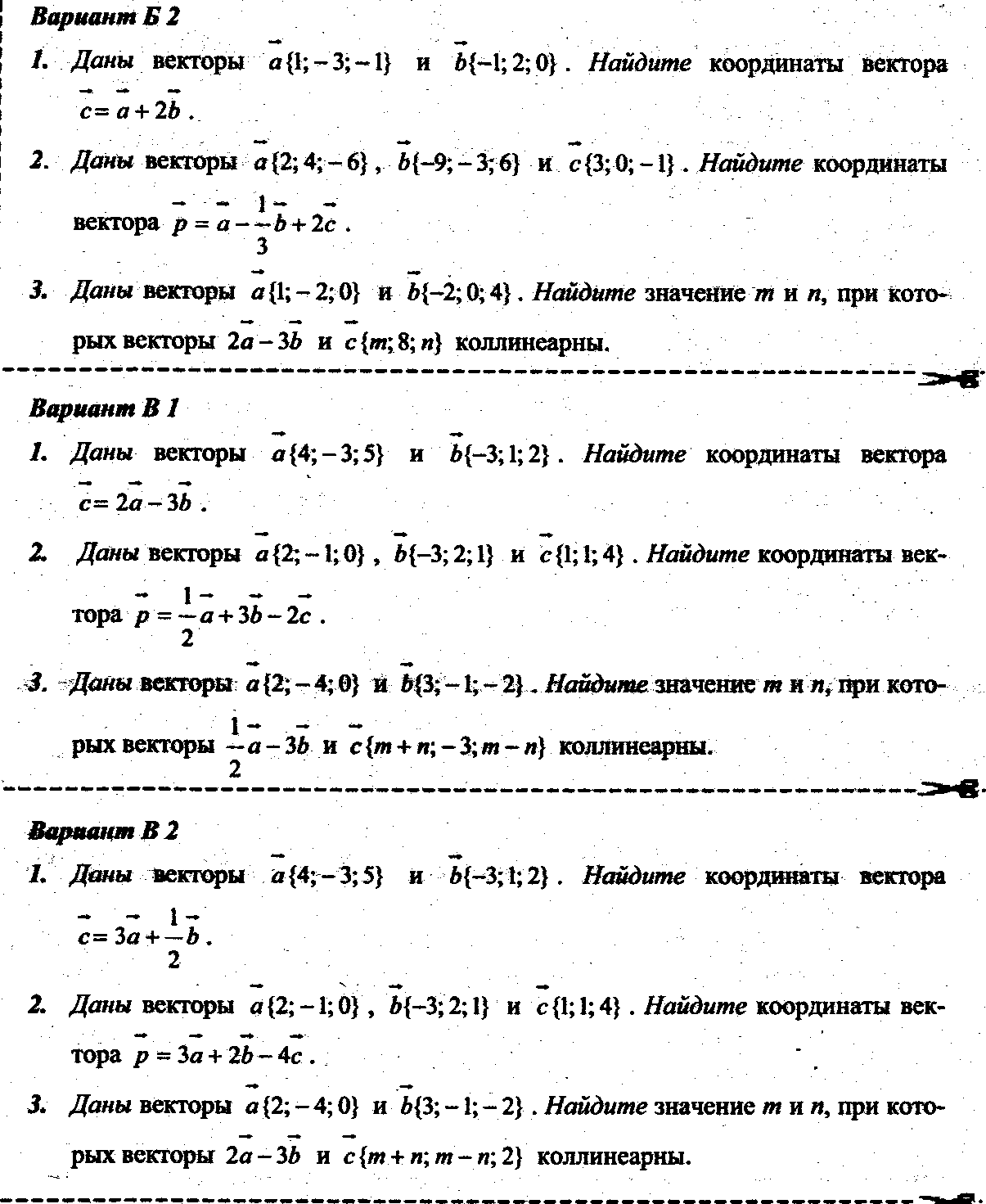 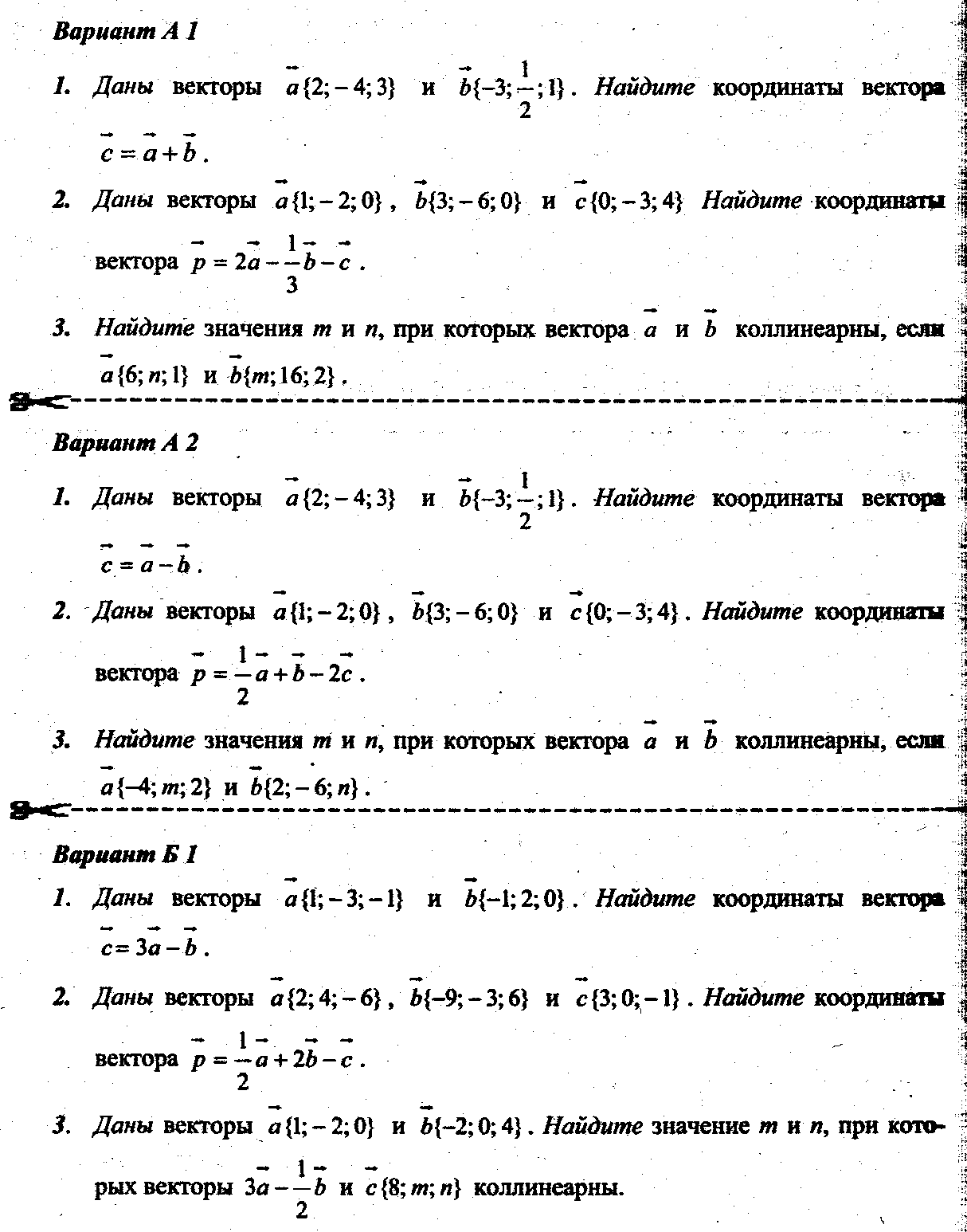 Зачет по теме  «Метод координат в пространстве»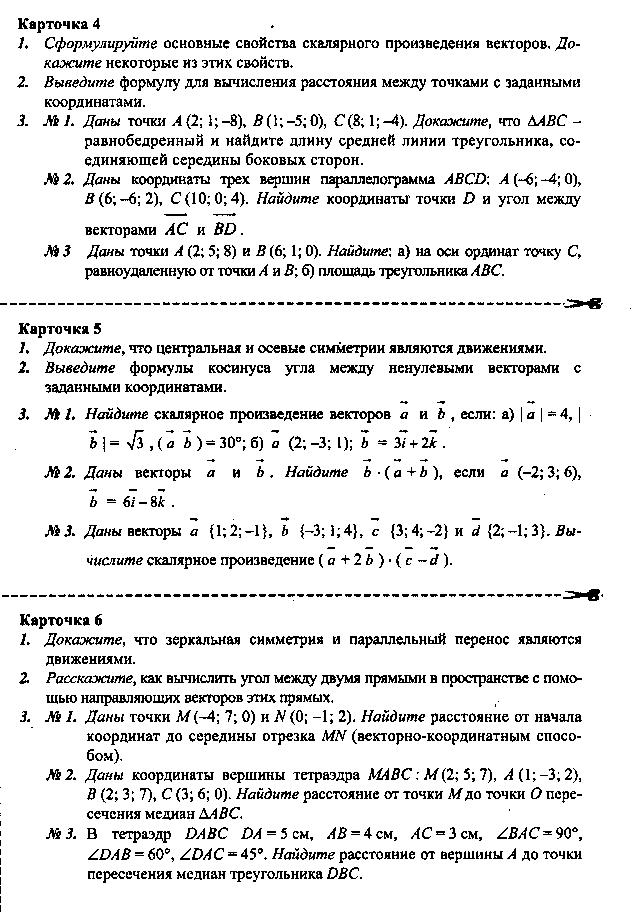 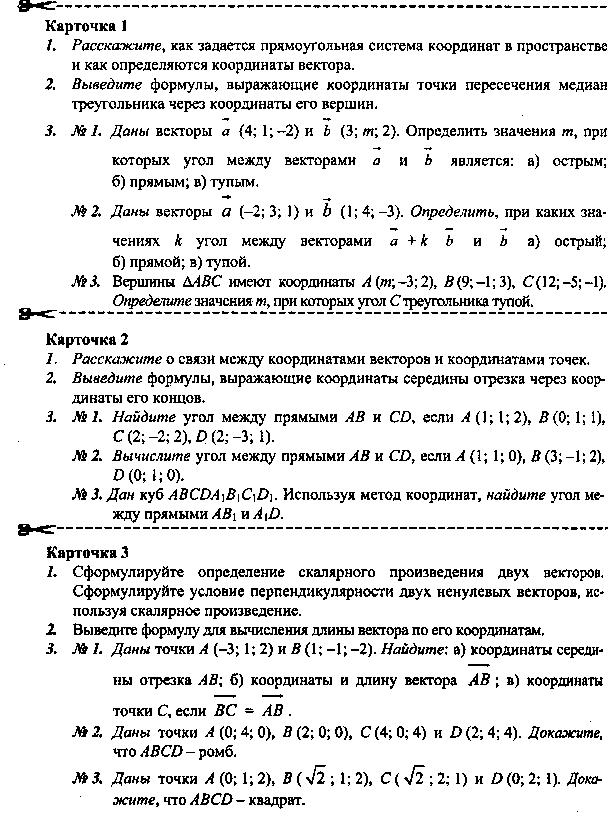 Зачет по теме «Цилиндр, конус, шар»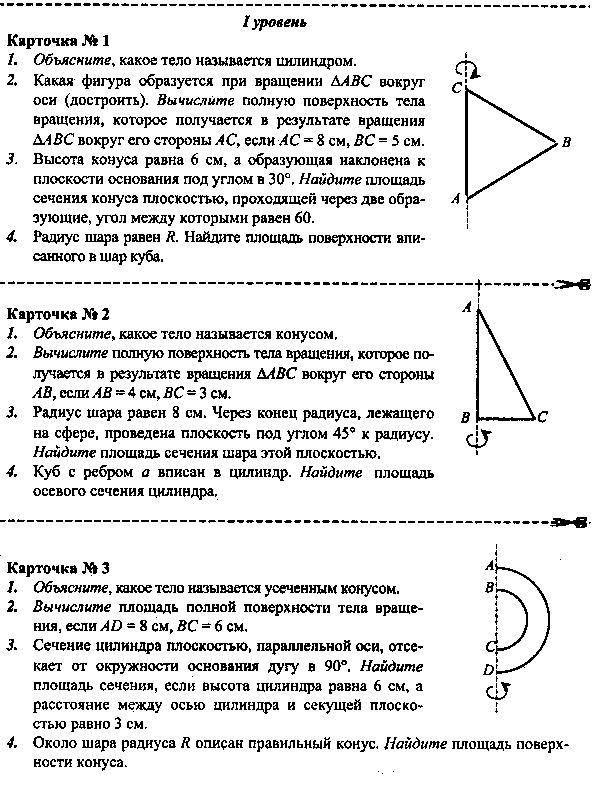 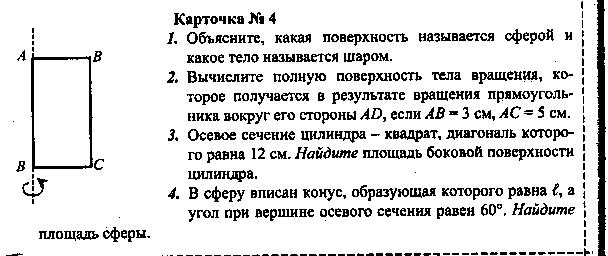 Зачет по теме «Объемы тел».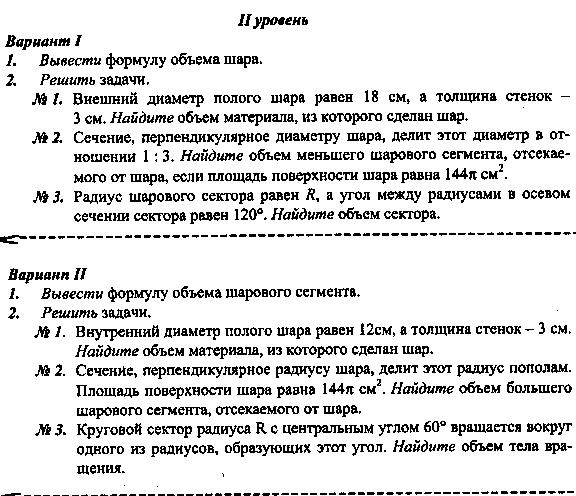 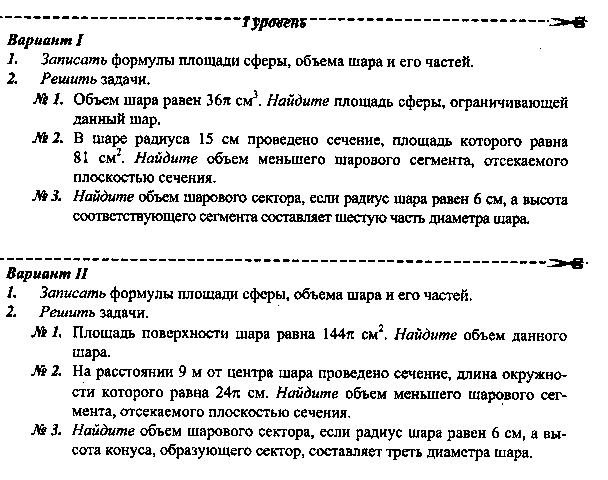 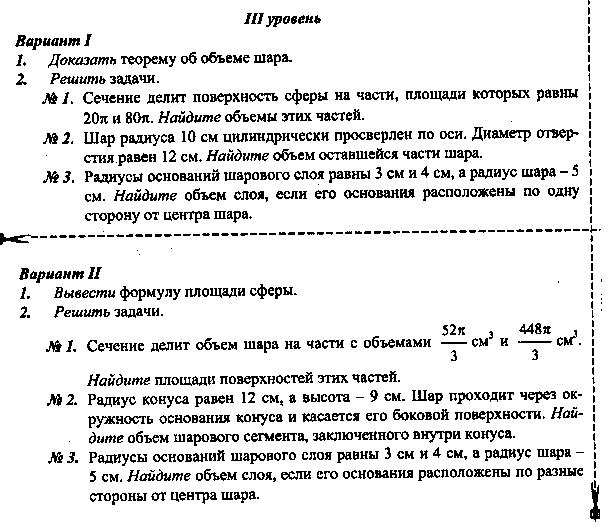 Контрольная работа № 1 «Метод координат в пространстве» 

Вариант №1.
10. Найдите координаты вектора , если А(5; -1; 3), В(2; -2; 4).
20. Даны векторы {3; 1; -2}, {1; 4; -3}. Найдите .
3. Дан куб АВСDА1В1С1D1. Найдите угол между прямыми АD1 и ВМ, где М – середина ребра DD1.
4. Вычислите скалярное произведение векторов  и , если .

Вариант №2
10. Найдите координаты вектора , если А(6; 3; -2), В(2; 4; -5).
20. Даны векторы {5; -1; 2}, {3; 2; -4}. Найдите .
3. Дан куб АВСDА1В1С1D1. Найдите угол между прямыми АС и DС1.
4. Вычислите скалярное произведение векторов  и , если .

Контрольная работа № 2 «Цилиндр, конус и шар» 

Вариант №1.
10. Осевое сечение цилиндра – квадрат. Площадь основания цилиндра равна. Найдите площадь полной поверхности цилиндра.
20. Высота конуса равна 6см. Угол при вершине осевого сечения равен .
а) Найти площадь сечения конуса плоскостью, проходящей через две образующие, угол между которыми равен .
б) Найти площадь боковой поверхности конуса.
3. Диаметр шара равен 2р. Через конец диаметра проведена плоскость под углом  к нему. Найдите длину линии пересечения сферы этой плоскостью.

Вариант №2
10. Осевое сечение цилиндра – квадрат, диагональ которого равна 4см. Найдите площадь полной поверхности цилиндра.
20. Радиус основания конуса равен 6см, а образующая наклонена к плоскости основания под углом .
а) Найти площадь сечения конуса плоскостью, проходящей через две образующие, угол между которыми равен .
б) Найти площадь боковой поверхности конуса.
3. Диаметр шара равен 4р. Через конец диаметра проведена плоскость под углом  к нему. Найдите площадь сечения шара этой плоскостью.

Контрольная работа № 3 «Объёмы тел» 

Вариант №1.
10. Диаметр шара равен высоте конуса, образующая которого составляет с плоскостью основания угол . Найдите отношение объёмов конуса и шара.
20. Объём цилиндра равен , площадь его осевого сечения . Найдите площадь сферы, описанной около цилиндра.
3. В конус вписана пирамида. Основанием пирамиды служит прямоугольный треугольник, катет которого равен 2р, а прилежащий угол равен . Боковая грань пирамиды, проходящая через данный катет, составляет с плоскостью основания угол . Найдите объём конуса. 

Вариант №2.
10.В конус, осевое сечение которого есть правильный треугольник, вписан шар. Найдите отношение площади сферы к площади боковой поверхности конуса.
20. Диаметр шара равен высоте цилиндра, осевое сечение которого есть квадрат. Найдите отношение объёмов шара и цилиндра.
3. В цилиндр вписана призма. Основанием призмы служит прямоугольный треугольник, катет которого равен 2р, а прилежащий угол равен . Диагональ большей боковой грани призмы составляет с плоскостью её основания угол . Найдите объём цилиндра. 
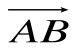 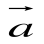 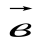 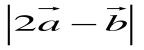 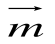 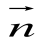 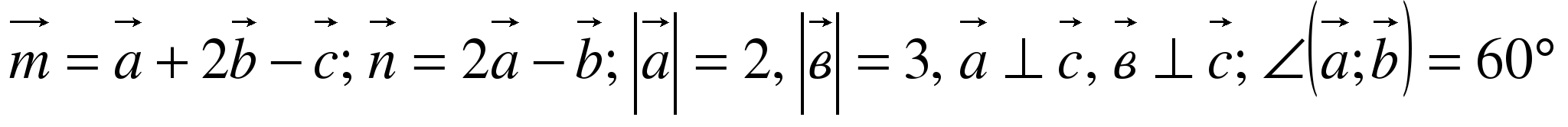 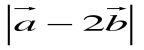 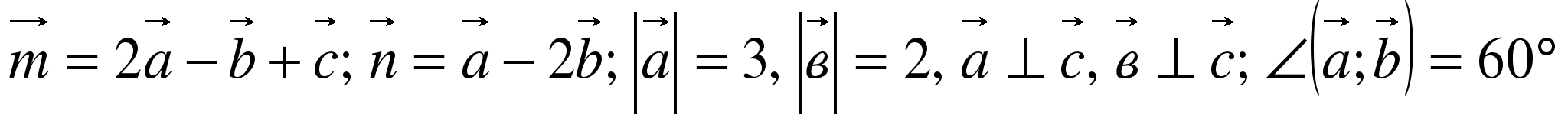 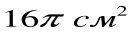 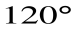 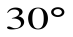 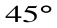 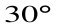 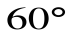 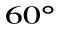 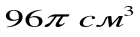 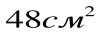 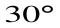 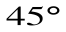 В каждой контрольной работе кружочком отмечены задания, соответствующие уровню обязательной подготовки.
№ п/п
НАЗВАНИЕ РАЗДЕЛА

Кол-во часов
Лекции
Контрольные

работы1
Векторы в пространстве
6
22Метод координат в пространстве.
15
2
13Цилиндр, конус и шар.
16
3
14Объёмы тел.
17
4
15Обобщающее повторение. Решение задач.
14Всего68113№ урокаСодержание материала № пункта, параграфаТип урокавид контроляДата проведенияДата проведения№ урокаСодержание материала № пункта, параграфаТип урокавид контроляпо плануфактическиГлава IV. Векторы в пространстве (6 ч)1.Понятие вектора в пространстве §1, п. 38. 39ИНМ2.Сложение и вычитание векторов. Сумма нескольких векторов.§2, п. 40, 41ИНМ3.Умножение вектора на число.§2, п. 42ИНМ4. Компланарные векторы. Правило параллелепипеда.§3, п. 43, 44ИНМ5.Разложение вектора по трем некомпланарным векторам.§3, п.45ИНМ6. Зачет №1 по теме «Векторы в пространстве»КЗЗГлава V. Метод координат в пространстве  (15 ч)7. Прямоугольная система координат.  Координаты вектора§1. п. 46, 47ИНМ8.Прямоугольная система координат.  Координаты вектора§1, п. 46-479Связь между координатами векторов и координатами точек.§1, п. 48ИНМ10Простейшие задачи в координатах.§1, п.49ЗНЗ11Простейшие задачи в координатах.§1, п. 49УКПЗ12Решение задач по теме «Координаты вектора»Самостоятельная работа§1КУСР13Угол между векторами. Скалярное произведение векторов.§1. п. 50-51КУ14Угол между векторами. Скалярное произведение векторов.§2, п. 49ЗНЗ15Вычисление углов между прямыми и плоскостями.§2, п. 52ИНМ16Вычисление углов между прямыми и плоскостями.§2, п. 52ЗНЗ17Уравнение плоскости.§2, п. 53КУ18Центральная, осевая и зеркальная симметрии. Параллельный перенос. Преобразование подобия.§3ИНМ19Решение задач.§3ЗНЗ20Контрольная работа №1 по теме «Метод координат в пространстве».КЗКР21Зачет №2 по теме «Метод координат в пространстве».КЗЗГлава VI. Цилиндр, конус, шар (16 ч)КЗ22Работа над ошибками. Цилиндр. §1, п. 59ИНМ23Площадь поверхности цилиндра.§1, п. 60ИНМ24Решение задач по теме «Цилиндр».§1, п. 59, 60УКПЗ25Понятие конуса.§2, п. 61ИНМ26Площадь поверхности конуса. §2, п. 62ИНМ27Усеченный конус.§2, п. 63ИНМ28Усеченный конус.§2, п. 6329Сфера и шар. Уравнение сферы.§3, п. 64, 65ИНМ30Взаимное расположение сферы и плоскости. Касательная плоскость к сфере.§3, п. 66-67ИНМ31Площадь сферы.§3, п. 68ИНМ32Взаимное расположение сферы и прямой. Сфера, вписанная в цилиндрическую и коническую поверхности. Сечения цилиндрической и конической поверхностей.§3, п. 69-73КУ33Решение задач на многогранники, цилиндр, конус и шар§3КУ34Решение задач на многогранники, цилиндр, конус и шар§3 КУ35Решение задач на многогранники, цилиндр, конус и шар§3УКПЗ36Контрольная работа №2 по теме «Цилиндр, конус, шар».КЗКР37Зачет №3 по теме «Цилиндр, конус, шар».КЗЗГлава VII. Объемы тел (17 ч)38Работа над ошибками. Понятие объема. Объем прямоугольного параллелепипеда§1, п. 74-75ИНМ39Понятие объема. Объем прямоугольного параллелепипеда§1, п. 74-75ЗНЗ40Понятие объема. Объем прямоугольного параллелепипеда§1, п. 74-75УКПЗ41Объем прямой призмы.§2, п. 76ИНМ42Объем цилиндра.§2, п. 77ИНМ43Вычисление объемов тел с помощью интеграла. Объем наклонной призмы.§3, п. 78-79ИНМ44Объем пирамиды.§3, п. 80КУ45Объем конуса. §3, п. 81КУ46Решение задач по теме «Объем наклонной призмы, пирамиды и конуса». Самостоятельная работа§3, п.78-81КУСР47Объем шара.§4, п. 82ИНМ48Объемы шарового сегмента, шарового слоя и шарового сектора.§4, п. 83ИНМ49Объемы шарового сегмента, шарового слоя и шарового сектора.§4, п. 83ЗНЗ50Площадь сферы.§4, п. 84ИНМ51Решение задач по темам «Объемы тел»§452Решение задач по темам «Объемы тел»§453Контрольная работа №3 по теме «Объемы тел»КЗКР54 Зачет №4 по теме «Объемы тел»КЗЗЗаключительное повторение при подготовке к итоговой аттестации (14 ч)55Параллельность прямых и плоскостей.П. 4-14ППМ56Параллельность прямых и плоскостей.П.4-14ППМ57Перпендикулярность прямых и плоскостей.П. 15-26ППМ58Перпендикулярность прямых и плоскостей.П.15-26ППМ59Теорема о трех перпендикулярахП.20 ППМ60Многогранники.П. 27-37ППМ61Многогранники.П. 27-37ППМ62Цилиндр, конус, шар.П. 59-84ППМ63Цилиндр, конус, шар.П. 59-84ППМ64Векторы в пространстве.П. 38-58ППМ65Некоторые сведения из планиметрии.П. 85-99ППМ66-68РезервППМНаименование раздела, наименование объектов и средств материально-технического обеспеченияИллюстрации (плакаты)Комплект таблиц по теме «Многогранники»Комплект таблиц по теме «Тела вращения»Комплект таблиц по теме «Векторы в пространстве»Раздаточные материалыРаздаточные материалы «Многогранники»Дидактические раздаточные  материалы «Стереометрия»Средства ИКТСредства икт (цифровые образовательные ресурсы (цор)Операционная система Windows XP (7-10)Цор ( инструменты  общепедагогические)Microsoft Offis 2007(2010, 2014)Adobe ReaderЦор (инструменты специализированные)Электронный учебник  (диск) «Уроки геометрии  11 Кирилла и Мефодия»Диск  «Математика. Справочник школьника»Диск «Геометрия. Справочник для школьника»Электронный учебник  (диск) «Уроки геометрии  10 Кирилла и Мефодия»Информационные источники( специализированные)http://urokimatematiki.ruhttp://intergu.ru/http://karmanform.ucoz.ruhttp://comp-science.narod.ruhttp://ege.do.am/news/2-0-1http://video-repetitor.ru/http://polyakova.ucoz.ru/http://le-savchen.ucoz.ru/http://www.it-n.ru/http://www.openclass.ru/www.fipi.ru/Учебно-лабораторное оборудованиеКомплект инструментов классных: линейка, транспортир, угольник (300, 600), угольник (450, 450), циркульНабор моделей для лабораторных работ по стереометрииКомплект стереометрических тел (демонстрационный)Мультимедийный компьютерМультимедиапроекторИнтерактивная доска